	       توصيف مقررالتحقيق والادعاء  العام (المستوى الثامن)وحدة الجودة والاعتماد الأكاديميكلية الدراسات القضائية والأنظمة قسم الأنظمة 1434 / 1435نموذج توصيف المقررب -  استراتيجيات التعليم (التدريس) المطلوب استخدامها لتطوير تلك المعرفة : المحاضرة المناقشة الجماعية النماذج العملية التعلم الذاتى 5 -  تحديد الجدول الزمني لمهام التقويم التي يتم تقييم الطلبة وفقها خلال الفصل الدراسي 5 – مواد تعلم أخرى مثل البرامج التي تعتمد على الكمبيوتر أو الأقراص المضغوطة أو المعايير المهنية أو الأنظمة:cD للمقرر الإلكترونى لمقرر 1 –  المرافق التعليمية (حجرات المحاضرات والمختبرات .. الخ):   متاحة 2 – أجهزة الكمبيوتر:حاسب آلى 3 – موارد أخرى (حددها – مثلا: إذا كان مطلوبا معدات مختبر معينة حدد المتطلبات أو أرفق قائمة): بروجكتور  - سبورة ذكية ز ) تقييم المقرر:  تقييم الطالب للمقرر : -ويتم التعرف على ذلك فى إطار ما يعرف بإستراتيجيات التغذية الراجعة (feedback )لقياس فعالية التعليم ،من خلال إستبيانات للطلاب لمعرفة أرائهم حول المقرر ومدى فاعلية أسلوب التدريس ومن الممكن طرح هذه الإستبانات عن طريق الموقع الإلكترونى لعضو هيئة التدريس ،أوالموقع الإلكترونى للكلية 2 – التقييم الداخلى للمقرر : وتتم عملية التقييم هذه إما عن طريق الأستاذ أو عن طريق القسم ، حيث يفترض أن يقييم الزملاء فى القسم أداء عضو هيئة التدريس فى تقديم المقرر وفعالية الأدوات المستخدمة لتقديمه كما تتم عمليات التقييم الداخلى للمقرر أيضا من خلال المراجعة الدورية للمقرر من قبل لجنة الخطط والجداول فى القسم،ومن خلال ما يعرف بسياسة تدوير المقررات 0   تقييم المقرر الدراسي وعمليات تطويره وصف إجراءات التخطيط للمراجعة الدورية لمدى فعالية المقرر الدراسي والتخطيط لتطويرها:مقارنة المقرر مع مقررات مماثلة يتم تتقديمها في برامج مشابهةمراجعة توصيف المقرر ومفرداته بشكل دوري من قبل منسق القسم ، ومن قبل لجنة المقررات الدراسية والبرامج الاكاديمية بوحدة الجودة بالكليةتحديث مصادر التعلم الخاصة بالمقرر للتأكد من مواكبته للتطورات والمتغيرات الحديثة تحليل نتائج تقويم الطلاب للمقرر والإستفادة من النتائج في تحسين وتطوير المقرر 4 – عمليات التحقق من مستويات إنجاز الطلبة  (مثلا: فحص التصحيح أو الدرجات من قبل عضو هيئة تدريس مستقل لعينة من أعمال الطلبة،  وقيام أستاذ المقرر بتبادل تصحيح عينة من الواجبات أو الاختبارات بصفة دورية  مع  عضو هيئة تدريس آخر لنفس المقرر  في مؤسسة تعليمية أخرى) : - وتتم هذه العمليات من خلال مايلى :-  - مراجعة عينة من الإجابات من قبل لجنة متخصصة بالقسم 0  - المراجعة والتصحيح الجماعى بالقسم  0  - المراجعة الخارجية لعينة من الإجابات الخاصة بالطلاب 0 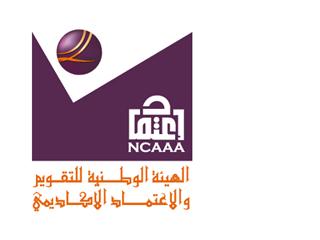             المملكة العربية السعودية الهيئة الوطنية للتقويم والاعتماد الأكاديمي               جامعة أم القرىالمؤسسة التعليمية : جامعة أم القرىالكلية : الدراسات القضائية والأنظمة                                    القسم : الأنظمةأ/ تحديد المقرر والمعلومات العامة1/ اسم المقرر ورقمه : التحقيق والادعاء  العام - 2-5502183  2/ الساعات المعتمدة : ساعتان 3/ البرنامج أو البرامج التي يتم تقديم المقرر ضمنها : البكالوريوس4/ اسم عضو هيئة التدريس المسئول عن تدريس المقرر : أعضاء هيئة التدريس بالقسم5/ المستوى أو السنة التي سيتم تقديم هذا المقرر فيه : المستوى الثامن6/ المتطلبات المسبقة لهذا المقرر (إن وجدت) : لا يوجد7/ المتطلبات المصاحبة لهذا المقرر (إن وجدت) : لا يوجد8/ مكان تدريس المقرر (إن لم يكن في المقرر الرئيسي للمؤسسة التعليمية) : مقر الكلية بالعابديةب/ الأهداف العامة :1/ أهداف المقرر :تعريف الطالب بأهمية التحقيق والادعاء العام ، وبأنه يتعلق بأمن المجتمع واستقراره .تعريف الطالب بأن التحقيق والادعاء العام وسيلة لإقامة العقوبات الشرعية التي تعد زواجر عن ارتكاب الجرائم التي تخل بالأمن .تعريف الطالب بأصالة النظام السعودي في مجال التحقيق والادعاء العام وموافقته لأحكام الفقه الإسلامي .تعريف الطالب بما تشهده المملكة العربية السعودية من تطور فيما يختص بالتحقيق والادعاء العام.2/ صف باختصار أية خطط يتم تنفيذها في الوقت الراهن من أجل تطوير وتحسين المقرر (مثلا : الاستخدام المتزايد للمواد والمراجع التي تعتمد على تكنولوجيا المعلومات أو شبكة الانترنت ، والتغييرات في محتوى المقرر بناء على نتائج البحوث العلمية الجديدة في المجال) :الاستفادة ومتابعة البحوث العلمية .استخدام الوسائل الحديثة للعرض وتقسيم الموضوع .عقد حلقات نقاش داخل قاعة الدرس للنظر في المقررات .توزيع استبانات على الطلاب لمعرفة نظرتهم حول المقرر .ج/ وصف المقرر : ( ملاحظة : وصف عام للنموذج الذي سيستخدم للنشرة أو الدليل الذي سيرفق ) :1/ المواضيع المطلوب بحثها وشمولها1/ المواضيع المطلوب بحثها وشمولها1/ المواضيع المطلوب بحثها وشمولهاالموضوععدد الأسابيعساعات الاتصالالتعريف بنظام الإجراءات الجنائية السعودي .المصادر الشرعية لنظام الإجراءات الجنائية في المملكة العربية السعودية.الجهات المختصة بتحريك الدعوى الجنائية في المملكة العربية السعودية .لمحة تاريخية عن الإجراءات الجنائية في المملكة العربية السعودية. 12تعريف التحقيق الجنائي .الجهات المختصة بإجراءات التحقيق في المملكة العربية السعودية : هيئة التحقيق والادعاء العام .هيئة الرقابة والتحقيق واختصاصاتها .12التحقيق الابتدائي ( مفهومه ، خصائصه ، الحياد ، السرية ، العلانية، التدوين ، الفعالية في التحقيق ) 12إجراءات التحقيق .الإجراءات الماسة في الحق ، في الحرية .القبض وأحكامه ( الحبس ، التوقيف ، الإفراج وحالاته ) .12الإجراءات التي تمس حصانة الشخص وحرمة منزله .التفتيش ( تعريفه ، أنواعه ، محله ، ضوابطه ) .الإجراءات التي فيها الاعتداء على حرمة الحياة الخاصة . مراقبة الاتصالات والمعاينة وندب الخبراء .12الاستجواب ( مفهومه ، خصائصه ، ضماناته ، كيفية الاستجواب .ضمانات استجواب النساء .ضمانات خاصة باستجواب المتهم في جرائم الحدود .المواجهة  .الإجراءات الاحتياطية ضد المتهم وتطبيقاتها في نظام الإجراءات الجزائية .12انتهاء التحقيق والتصرف في الدعوى .أمر حفظ الدعوى .أسباب حفظ الدعوى .إلغاء أمر حفظ التحقيق .ما يعد من الأدلة الجديدة .حجية أمر حفظ التحقيق .آثار حفظ التحقيق .الإحالة إلى المحكمة المختصة . 12الادعاء العام ( تعريفه ، مشروعيته ، صفته ، الغاية منه ) .الفرق بينه وبين الادعاء الخاص . أطراف الادعاء العام .المدعي العام ( تعريفه , شروطه في الفقه والنظام , آدابه ) .جهات الادعاء العام واختصاصاتها .12المتهم ( تعريفه فقهاً ونظاماً , شروطه ، أنواع المتهمين ) .المجني عليه ( تعريفه , مشروعية حق المجني عليه في الادعاء العام) .12الشكوى ( تعريفها ، أحكامها ) .الفرق بين الشكوى والبلاغ .الجرائم التي يتوقف الادعاء العام فيها على الشكوى في الفقه والنظام.12محل الادعاء العام والقيود الواردة عليه .الحق ( تعريفه , أنواعه , أحكامه , شروطه , القيود التي ترد على الادعاء العام ) .12انقضاء الادعاء العام .انقضاء الادعاء العام بالحكم .انقضاء الادعاء العام بوفاة المتهم .انقضاء الادعاء العام بالعفو عن المتهم .12التقادم وأثره على الادعاء العام .التقادم ( تعريفه ، مشروعيته , مدته ) .12التوبة وأثرها في دعوى الحق العام .الحق العام ( تعريفها ، شروطها ، أثرها ) .12التنازل عن الشكوى وأثره على الادعاء العام .التنازل ( تعريفه ، شروطه ، حكمه ) .أثر التنازل في جرائم الحدود .122/ مكونات المقرر (مجموع ساعات الاتصال في الفصل الدراسي) :2/ مكونات المقرر (مجموع ساعات الاتصال في الفصل الدراسي) :2/ مكونات المقرر (مجموع ساعات الاتصال في الفصل الدراسي) :2/ مكونات المقرر (مجموع ساعات الاتصال في الفصل الدراسي) :المحاضرةالدروس الخاصةالعملي / الميداني / التدريب التعاوني أو الامتياز لطلبة التخصصات الصحيةأخرى14 x 2 = 28 ساعةلا يوجدداخل المحكمة الصورية في الكليةاختبارات وتقارير وبحوث خلال المحاضرات3/ دراسة إضافية خاصة / ساعات تعلم متوقعة من الطلبة في الأسبوع (المطلوب هنا المعدل المتوقع للفصل الدراسي وليس المتطلبات المحددة في كل أسبوع) :ساعتان في الأسبوع وتزداد في مدة الاختبار النهائي . 4/ تطوير نتائج التعلم في نطاقات أو مجالات التعلم :أ/ المعرفة :وصف المعرفة التي سيتم اكتسابها في المقرر :1/ الإلمام بقواعد التحقيق وأصول الادعاء .2/ رد المبادئ الكلية في التحقيق والادعاء العام لأصولها في التشريع الجنائي الإسلامي .استراتيجيات التعليم (التدريس) المطلوب استخدامها لتطوير تلك المعرفة :المحاضرات – حلقات النقاش - التعلم التعاوني – بحوث وتقارير – سمنارات -  الإلمام بالتطورات الحادثة على الأنظمة الجنائية .طرق تقييم المعرفة المكتسبة :أنشطة تطبيقية على المقرر .الاختبارات النهائية .ب/ المهارات المعرفية (الإدراكية) : 1/ المهارات المعرفية المطلوب تطويرها :القدرة على تحليل النصوص النظامية وشرحها .القدرة على الاستنتاج والتركيب .القدرة على فهم النصوص الجنائية في إطار مقارن .4/2/3- طرق تقويم المهارات الإدراكية لدى الطلاب : المناقشات والاسئلة الشفهية واعداد استمارة لمتابعة تقدم الطالب في المقررالتقويم التكويني من خلال الاختبارات التحريرية (عقد اختبارين أعمال السنة خلال الفصل الدراسي )التقويم  النهائي من خلال الاختبار النهائي واجبات منزلية وابحاث ( سواءً جماعية أو فردية )4/3- مهارات التعامل مع الآخرين و تحمل المسؤولية : 4/3/1- وصف لمهارات العلاقات الشخصية والقدرة على تحمل المسؤولية المطلوب تطويرها :القدرة علي العمل بتعاون وكفاءة في مجموعات لتنفيذ عمل أو تطبيق معين ( قدرة تنفيذ العمل الجماعي )القدرة علي العمل بشكل مستقل لانجاز الواجبات ( قدرة تنفيذ العمل الفردي – حسب العمل المطلوب-) القدرة علي الاشتراك الفعال في المناقشات الجماعية لما يقدم من المادة العلمية للمقرر القدرة علي تكوين علاقات ايجابية تعاونية بناءة مع الآخرينالقدرة علي تحمل مسؤولية البحث عن معلومات جديدة في مجال إدارة الجودة الشاملةالقدرة علي الفهم الجيد والتطبيق للاخلاقيات والانظمة الجامعية مثل حضور المحاضرات في الزمن المحدد ، وأداء الواجبات المطلوبة و أداء الاختبارات في الموعد المحدد ، الالتزام بقواعد الحوار و المناقشة...الخالقدرة علي الفهم الجيد والتطبيق للعلاقات بين إدارة الجودة الشاملة ، وتكنولوجيا المعلومات والاتصالات ، ومؤسسات المجتمع المحتلفة بشكل عام4/3/2- استراتيجيات التعليم المستخدمة في تطوير هذه المهارات :المناقشات الجماعية بين الطلابالتعلم التعاوني والعمل كفريق : العمل الجماعي في دراسات تطبيقية ،وتحليل وتلخيص وعرض النتائج في ضوء تنظيم جيد للمهام والعلاقات والوقت والتواصل بين أعضاء الفريق من خلال التقارير المكتوبة والمناقشات الشفهيةلعب الأدوارالتعلم الذاتى4/3/3- طرق تقويم مهارات التعامل مع الآخرين والقدرة على تحمل المسؤولية لدى الطلاب :المناقشات والاسئلة الشفهية واعداد استمارة لمتابعة تقدم الطالب في المقررالمتابعة المباشرة لأداء الطلاب في فرق العمل متابعة الواجبات المكلفة بها المجموعات ( فرق العمل )4/4- مهارات التواصل ، وتقنية المعلومات ، والمهارات العددية :  4/4/1- توصيف للمهارات المراد تنميتها في هذا المجال :القدرة علي الاستيعاب والمناقشة في قاعة المحاضراتالقدرة علي استخدام الانترنت في البحث عن المعلوماتالقدرة علي مذاكرة مراجع متخصصة مرتبطة بالمقرر، والرجوع إلي أستاذ المقرر لمساعدته في حالة وجود صعوبةالقدرة علي التواصل الكتابي من خلال اعداد تقارير كتابية ، والتواصل بالبريد الإلكتروني e-mail بين الطلاب بعضهم البعض وبينهم وبين أستاذ المقررالقدرة علي بحث واستخدام مصادر تعلم إدارة الجودة الشاملة الورقية و/أو الالكترونيةالقدرة علي الاتصال الشفوي من خلال العرض والالقاء4/4/2- استراتيجيات التدريس المستخدمة لتنمية تلك المهارات :شرح مفردات مقرر إدارة الجودة الشاملة وتطبيقاته في الحياة العمليةإعطاء الواجبات التطبيقية المرتبطة بحالات عملية ( تكليف الطلاب بعمل ابحاث كتابية عن موضوعات يتم تناولها في المقرر ، وتكليفهم بتقديم وعرض موضوعات معينة تتصل بالمقرر )التعلم الذاتى4/4/3- طرق تقويم المهارات العددية ومهارات التواصل لدى الطلاب :تقويم أداء الطلاب في التطبيقات العملية تقويم أداء الطلاب في الواجبات وحل المشكلات ، وقدرته علي الالقاء والعرضتقويم أداء الطلاب في مهارات اعداد الابحاث الكتابيةتقويم أداء الطلاب من خلال المناقشات بالمحاضرات وعن طريق البريد الالكترونيرقم التقييم طبيعة مهمة التقييم  (مثلا: مقالة، أو اختبار قصير، أو مشروع جماعي، أو اختبار فصلي... الخالأسبوع المستحقنسبة الدرجة إلى درجة  التقييم النهائي1اولا : الاختبار الفصلي الأول السابع15%2ثانيا:  الاختبار الفصلي الثاني الثانى عشر 15%3ثالثا :المشاركة والحضور 4رابعا: البحوث ودراسة الحالات المعروضة وحلولها 10%5رابعا :الاختبار النهائي . الخامس عشر 60%د/ الدعم المقدم للطلبة :الإجراءات أو الترتيبات المعمول بها لضمان تواجد أعضاء هيئة التدريس من أجل تقديم المشورة والإرشاد الأكاديمي للطالب المحتاج لذلك ( مع تحديد مقدار الوقت – الساعات المكتبية الذي يتواجد فيه أعضاء هيئة التدريس في الأسبوع):ساعتان مكتبية كل يوم دراسي .هـ/ مصادر التعلم :أهم المراجع النظامية :1/ الاجراءات الجنائية في المملكة العربية السعودية دراسة تفصيلية تأصيلية لنظام الإجراءات الجزائية السعودي ، سعد بن محمد بن علي بن خضير .2/ التعليق على نظام الإجراءات الجزائية في المملكة العربية السعودية ، عصام عفيف عبد البصير .3/ الشرعية الجنائية ، جميل عبد القادر الصغير .4/ النظرية العامة للقاعدة الإجرائية الجنائية ، عبد الفتاح الصيفي .5/ دور القضاء في تنفيذ الجزاءات الجنائية ، عبد العظيم موسى .6/ الادعاء العام وأحكامه في الفقه والنظام ، طلحة بن عبدالرحمن بن محمد برغوث .7/ أصول التحقيق الجنائي ، حمزة حمزة .8/ أصول التحقيق الجنائي في الشريعة الإسلامية دراسة فقهية مقارنة ، محمد راشد المعمر . 9/ إجراءات التحقيق في نظام الإجراءات الجزائية السعودي ، د. يوسف المحبوب .10/ التحقيق الابتدائي والنظام الإجرائي في المملكة العربية السعودية ، عبدالعزيز اللامي .11/ نظام الإجراءات الجزائية .3/ الكتب والمراجع الموصى بها (الدوريات العلمية ، التقارير ....الخ) (يرفق قائمة بذلك) :الدوريات العلمية في مجال النظام الجنائي .جريدة أم القرى . 4/ المواد الالكترونية ومواقع الانترنت .....الخ :موقع هيئة الخبراء السعوديين .موقع المركز الوطني للوثائق والمخطوطات .5/ مواد تعلم أخرى مثل : البرامج التي تعتمد على الكمبيوتر أو الأقراص المضغوطة أو المعايير المهنية أو الأنظمة :الأنظمة الجنائية في المملكة العربية السعودية ( cd ) .1- استراتيجيات الحصول على التغذية الراجعة من الطلاب بخصوص فعالية التدريس ( تقويم الطلاب للمقرر): يتم تقييم الطالب للمقرر للتعرف على ذلك فى إطار ما يعرف بإستراتيجيات التغذية الراجعة (feedback ) لقياس فعالية التعليم ، من خلال إستبيانات للطلاب لمعرفة أرائهم حول المقرر ومدى فاعلية اسلوب التدريس ، ويتم توزيع تلك الاستبيانات بالمقابلات مع الطلاب أو عن طريق الموقع الإلكترونى لعضو هيئة التدريس ، أوالموقع الإلكترونى للبرنامج أو للكلية 2- استراتيجيات أخرى لتقييم عملية التدريس من قبل المدرس أو القسم ( التقييم الداخلى للمقرر ) : تقويم الأستاتذ بالقسم ، حيث يفترض أن يقوم الزملاء فى القسم أداء عضو هيئة التدريس فى تقديم المقرر وفعالية الأدوات المستخدمة لتقديمه ، كما تتم عمليات التقييم الداخلى للمقرر أيضامن خلال المراجعة الدورية للمقرر من قبل لجنة الخطط والجداول فى القسم ، ومن خلال ما يعرف بسياسة تدوير المقرراتتقويم متخصصين من الخارج ( المراجعة الخارجية )تقويم الأساتذة الزائرينمناقشات تقويم بين مجموعة من اعضاء هيئة التدريس بالبرنامج مع الطلاب للمقرر3- عمليات تطوير التدريس ( تحسين التعليم ) :  تعتمد خطة تحسين التعليم بالنسبة للمقرر على مايلى :-تنويع طرق التدريس واستخدام التقنية الحديثة فى تقديم المقرر تدريب الطلاب علي استخدام برامج وتطبيقات الحاسب حضور أستاذ المادة دورات تنمية قدرات اعضاء هيئة التدريساستشارة والاستجابة لتوجيهات لجنة المقررات الدراسية والبرامج الاكاديمية بوحدة الجودة بالكليةاستشارة والاستجابة لتوجيهات منسق القسم حول أداء عضو هيئة التدريس بناء علي الملاحظة المباشرةورش عمل للمختصين في طرق التدريستشجيع عمليات التعلم الذاتى لدي الطلابتشجيع الطلاب علي القراءات الخارجيةتشجيع الطلاب على المناقشات الجماعيةتشجيع الطلاب على التقديم والالقاء4- عمليات التحقق من معايير الإنجاز لدى الطالب : تتم هذه العمليات من خلال مايلى :- مراجعة عينة من الإجابات من قبل لجنة متخصصة بالبرنامج ( المراجعة والتصحيح الجماعى ) وتوفير عينات من جميع انواع الاجابات بملف المقرر بالبرنامج المراجعة الخارجية لعينة من الإجابات الخاصة بالطلابتخصيص مجموعة من الاساتذة بالبرنامج لاقتراح اسئلة للمقرر الاستعانة بنماذج اختبارات لنفس المقرر ببرامج مختلفة مناظرة مختلفة معروفة ومعتدة ان امكن5- وصف إجراءات التخطيط للمراجعة الدورية لمدى فعالية المقرر الدراسي والتخطيط لتطويرها:مقارنة المقرر مع مقررات مماثلة يتم تتقديمها في برامج مشابهةمراجعة توصيف المقرر ومفرداته بشكل دوري من قبل منسق القسم ، ومن قبل لجنة المقررات الدراسية والبرامج الاكاديمية بوحدة الجودة بالكليةتحديث مصادر التعلم الخاصة بالمقرر للتأكد من مواكبته للتطورات والمتغيرات الحديثة تحليل نتائج تقويم الطلاب للمقرر والإستفادة من النتائج في تحسين وتطوير المقرر الاستفادة من التقنيات الحديثة وتكنولوجيا المعلومات والاتصالات في تقديم المقرر  